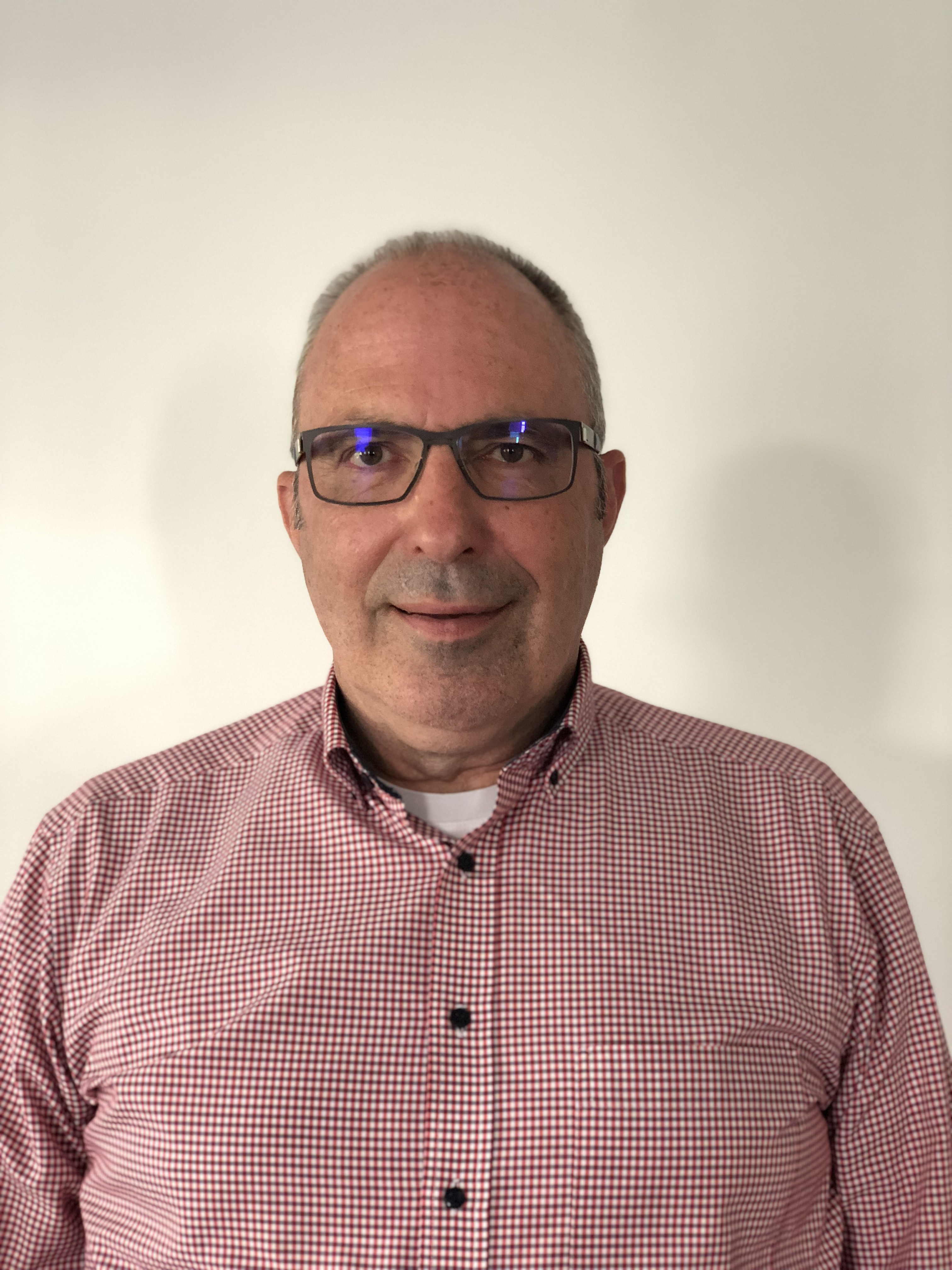 Horst Höppner, Diplom-Ingenieur, nach einem Studium der Verfahrenstechnik an der TU Clausthal mehrjährige Tätigkeit in einem Ingenieurbüro mit Schwerpunkt CAD-/CAM-Technologien. Weitere berufliche Stationen waren in einem großen deutschen Beratungsunternehmen Tätigkeiten in der Prozessoptimierung von Fertigungsunternehmen. Danach verantwortliche Tätigkeiten beim weltweiten Marktführer in der Digitalisierung seit 1996 bis April 2022 im Bereich der Digitalisierung von Fertigungsunternehmen im In- und Ausland als Projektmanager und Abteilungsleiter mit Erfahrungen in der Projektgewinnung und Projektumsetzung.